昏迷在抗洪一线的辅警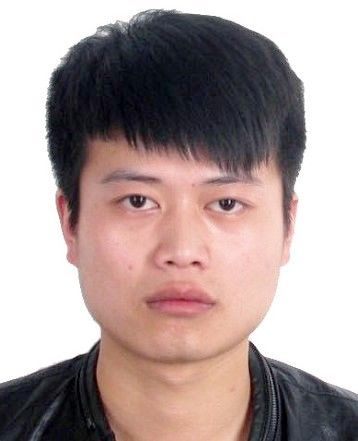 徐龙飞，博望区博望派出所一名普通辅警。7月1日，博望镇遭遇强降雨的袭击，博望城区多处地方积水，最深处达到1.5米，博望镇多处房屋田地被淹，许多群众被困家中。灾难来袭，徐龙飞与所里加班的40多位公安战友一起，救援群众。到7月8日下午，徐龙飞救援工作已进行了八天七夜，筋疲力尽的他，在配合同事将固定漂浮筏的绳索缠绕到一颗大树上时，突感不适，面色苍白，呼吸不畅，意识逐渐不清。现场同事赶紧抱起徐龙飞，将其紧急送往博望卫生院救治，途中，徐龙飞和同事说“我没有什么大事”之后便陷入昏迷。同事呼唤他的名字，他浑身是汗，没有反应，后来同事将他转送至南京溧水人民医院，才将徐龙飞同志从死亡线上抢救回来。徐龙飞同志能够舍生忘死、不畏艰难，一心投入到抗洪抢险工作中，很多人都不觉意外，因为他在日常工作中认真负责，表现一直优秀。